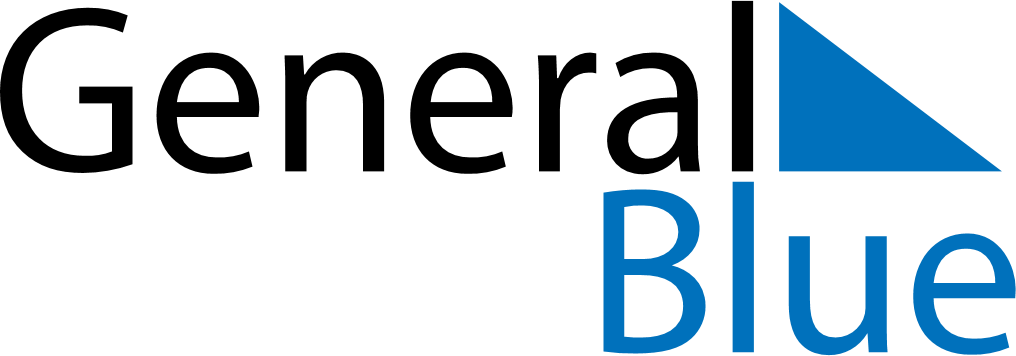 Quarter 4 of 2020AnguillaQuarter 4 of 2020AnguillaQuarter 4 of 2020AnguillaQuarter 4 of 2020AnguillaQuarter 4 of 2020AnguillaQuarter 4 of 2020AnguillaOctober 2020October 2020October 2020October 2020October 2020October 2020October 2020October 2020MondayTuesdayTuesdayWednesdayThursdayFridaySaturdaySunday123456678910111213131415161718192020212223242526272728293031November 2020November 2020November 2020November 2020November 2020November 2020November 2020November 2020MondayTuesdayTuesdayWednesdayThursdayFridaySaturdaySunday1233456789101011121314151617171819202122232424252627282930December 2020December 2020December 2020December 2020December 2020December 2020December 2020December 2020MondayTuesdayTuesdayWednesdayThursdayFridaySaturdaySunday1123456788910111213141515161718192021222223242526272829293031Dec 19: National Heroes and Heroines DayDec 25: Christmas DayDec 26: Boxing Day